Приказом Минстроя России от 12 мая 2017 г. № 783/пр требования к оформлению ИУЛ не установлены.В то же время, согласно приказу Минрегиона России от 2 апреля 2009 г. № 108 «Об утверждении правил выполнения и оформления текстовых и графических материалов, входящих в состав проектной и рабочей документации» выполнение и оформление текстовых и графических материалов, входящих в состав проектной документации, должно осуществляться в соответствии с национальными стандартами «Система проектной документации для строительства», которые утверждаются приказами в установленном порядке.В настоящее время в Российской Федерации действует национальный стандарт ГОСТ 21.101-2020 «Система проектной документации для строительства. Основные требования к проектной и рабочей документации». Приложением Х к ГОСТ 21.101-2020  определены рекомендуемые правила выполнения и форма УЛ.Пример заполнения информационно-удостоверяющего листаОбязательные требования: Наименование файла должно соответствовать наименованию загружаемого документа. Например, наименование документа "Раздел ПД №1 ПЗ", наименование файла данного документа должно быть идентичным "Раздел ПД №1 ПЗ". Наименование файла УЛ должно соответствовать наименованию документа, к которому он выпущен. Например, файл называется "Раздел ПД №1 ПЗ", тогда УЛ к данному файлу должен называться "Раздел ПД №1 ПЗ ИУЛ".  В тексте документа УЛ должно быть обязательно прописано полное наименование документа, к которому выпущен УЛ. - в графе 1 - порядковый номер ДЭ при оформлении нескольких ДЭ одновременно. При оформлении УЛ на один ДЭ графу не заполняют;- в графе 2 - обозначение ДЭ, который оформляют данным УЛ;- в графе 3 - наименование документа(ов);- в графе 4 - номер последнего изменения (версии) ДЭ;- в графе 5 - наименование (имя) файла ДЭ с относительным путем в пакете;- в графе 6 - дата и время последнего изменения файла;- в графе 7 - размер файла;- в графе 8 - характер работы, выполняемой лицом, подписавшим документ или должность;- в графе 9 - фамилии лиц, подписавших документ;- в графе 10 - подписи лиц, фамилии которых указаны в графе 9;- в графе 11 - дату подписания ДЭ лицами, фамилии которых указаны в графе 9.- в графе 12 - обозначение УЛ;- в графе 13 - порядковый номер страницы УЛ;- в графе 14 - общее количество страниц в УЛ (указывают только на первой странице). При оформлении УЛ на одной странице графы 15 и 16 не заполняют.Дата и время последнего измененияДля того, чтобы узнать дату и время последнего изменения pdf документа в программе Acrobat Reader, необходимо из меню «Файл» выбрать «Свойства…» и в открывшемся окне «Свойства документа» найти строку «Изменен».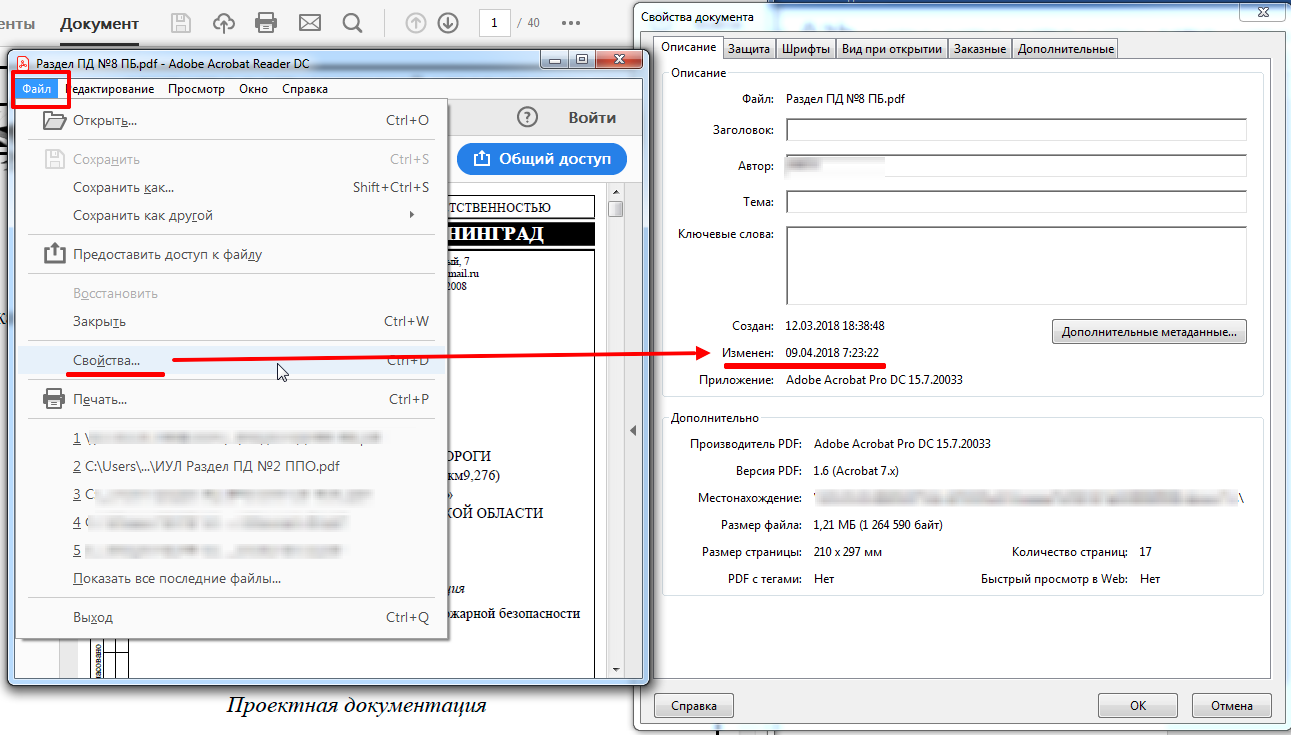 Для того, чтобы узнать дату и время последнего изменения документа doc, docx, xls, xlsx в программе Word 2016, Excel 2016, необходимо открыть меню «Файл» и в разделе «Сведения» найти строку «Изменено».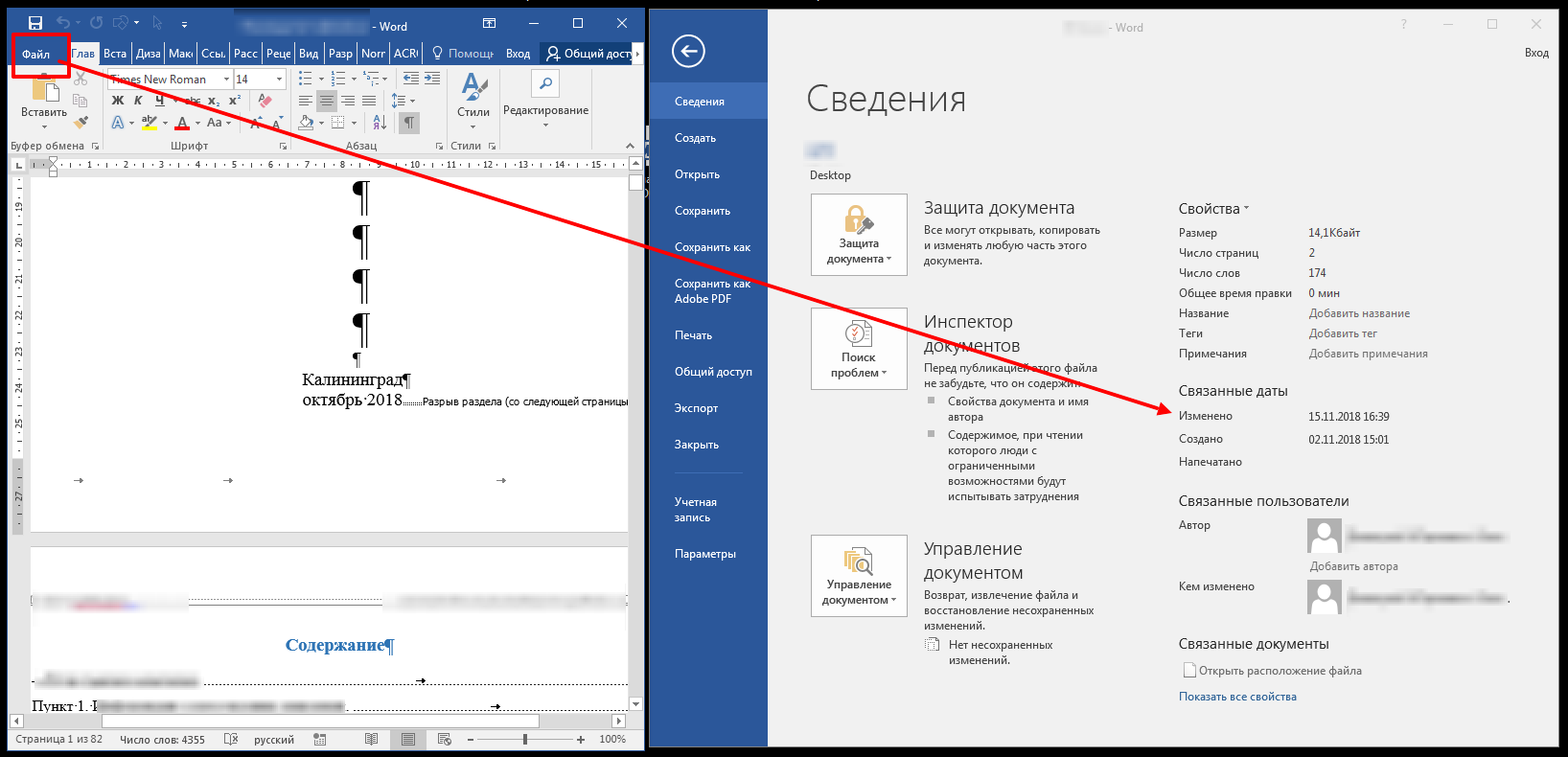 Номер п/пОбозначение документаНаименование документа Номер последнего изменения (версии)(1)(2)345-21-ПЗ(3)Раздел 1 «Пояснительная записка»(4)1Наименование файлаДата и время последнего изменения файлаРазмер файла, байт(5)Раздел ПД № 1 ПЗ.pdf(6)20.09.202110:08:25(7)32 282 070Характер работыФамилияПодписьДата подписания(8)(9)(10)(11)УЛ РазработалСергеев П.Р.Подпись20.09.2021Разраб.Иванов И.И.Подпись20.09.2021Пров.Петров П.П.Подпись20.09.2021Н.контр.Семенов С.С.Подпись20.09.2021Утв.Сидоров А.А.Подпись20.09.2021Гл.инженерАлексеев А.А.Подпись20.09.2021Главный инженер проектаВолков В.В.Подпись20.09.2021Главный специалистМаксимов М.М.Подпись20.09.2021Ведущий инженерОрлов О.О.Подпись20.09.2021Главный технологДенисов Д.Д.Подпись20.09.2021Нач. УТПКонстантинов К.К.Подпись20.09.2021Информационно-удостоверяющий лист (12) Раздел ПД №1 ПЗ - УЛЛист Листов Информационно-удостоверяющий лист (12) Раздел ПД №1 ПЗ - УЛ(13)1 (14) 1